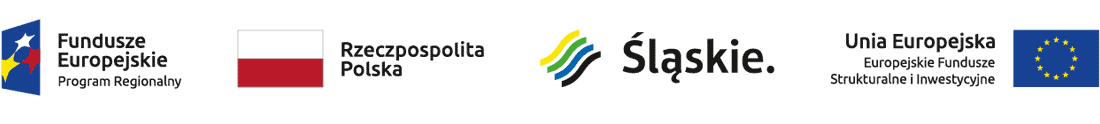 	       Dodatek nr 7 do SIWZ                                                     							Zamawiający:
								GMINA POPÓW 
								Zawady, ul. Częstochowska 6
								42-110 PopówWykonawca:………………………………………………(pełna nazwa/firma, adres, w zależności od podmiotu: NIP, KRS/CEiDG)reprezentowany przez:……………………………………………
(imię, nazwisko, stanowisko/podstawa do  reprezentacji)Oświadczenie wykonawcy Przystępując do postępowania o udzielenie zamówienia publicznego prowadzonego pod nazwą: „Termomodernizacja budynku OSP w Zborach wraz z montażem OZE”ja niżej podpisany, reprezentując Wykonawcę, którego nazwa jest wpisana powyżej, jakoupoważniony na piśmie lub wpisany w odpowiednich dokumentach rejestrowych, w imieniu reprezentowanego przeze mnie Wykonawcy oświadczam, że oferowane przeze mnieroboty budowlane odpowiadają wymaganiom określonym przez Zamawiającego…………….……. , dnia ………….……. r.                                                         ……………………………      (miejscowość)                                                                                              		               podpis	                                      